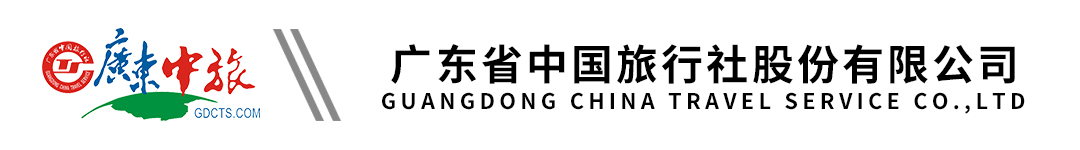 【纯净郴州】湖南郴州双高3天 | 莽山五指峰 | 东江湖 | 东江大坝  | 猴古山瀑布 | 高椅岭 | 裕后街 |入住2晚豪华酒店 |品三文鱼宴行程单行程安排费用说明自费点其他说明产品编号GM-202404CZ出发地广东省-广州市目的地湖南省-湘西土家族苗族自治州行程天数3去程交通高铁返程交通高铁参考航班去程广州南/广州白云-韶关：参考06:00-12:00区间车次（具体以实际出票为准）去程广州南/广州白云-韶关：参考06:00-12:00区间车次（具体以实际出票为准）去程广州南/广州白云-韶关：参考06:00-12:00区间车次（具体以实际出票为准）去程广州南/广州白云-韶关：参考06:00-12:00区间车次（具体以实际出票为准）去程广州南/广州白云-韶关：参考06:00-12:00区间车次（具体以实际出票为准）产品亮点★雾漫小东江—-徒步醉美国家5A级【东江湖】景区★雾漫小东江—-徒步醉美国家5A级【东江湖】景区★雾漫小东江—-徒步醉美国家5A级【东江湖】景区★雾漫小东江—-徒步醉美国家5A级【东江湖】景区★雾漫小东江—-徒步醉美国家5A级【东江湖】景区天数行程详情用餐住宿D1广州南/广州白云—韶关—莽山五指峰—酒店早餐：X     午餐：X     晚餐：X   郴州酒店参考：入住郴州华美达酒店（如遇满房则安排雄森国际酒店或同级酒店）D2酒店—东江湖—裕后街—酒店早餐：酒店早餐     午餐：团队团餐     晚餐：X   郴州酒店参考：入住郴州华美达酒店（如遇满房则安排雄森国际酒店或同级酒店）D3中国第一银楼-高椅岭—韶关—广州南/广州白云早餐：酒店早餐     午餐：X     晚餐：X   温暖的家费用包含1、大交通：广州南/广州白云-韶关/郴州西、韶关/郴州西-广州南/广州白云 往返高铁二等座票；请最少提前1小时到广州南站（节假日请至少提前1.5小时），自行刷身份证进站乘车前往目的地！  1、大交通：广州南/广州白云-韶关/郴州西、韶关/郴州西-广州南/广州白云 往返高铁二等座票；请最少提前1小时到广州南站（节假日请至少提前1.5小时），自行刷身份证进站乘车前往目的地！  1、大交通：广州南/广州白云-韶关/郴州西、韶关/郴州西-广州南/广州白云 往返高铁二等座票；请最少提前1小时到广州南站（节假日请至少提前1.5小时），自行刷身份证进站乘车前往目的地！  费用不包含1、因不可抗力因素所引致的额外费用；1、因不可抗力因素所引致的额外费用；1、因不可抗力因素所引致的额外费用；项目类型描述停留时间参考价格景交必消未含景交：不含东江湖景区车30/人，不含五指峰索道往返240/人，此费用必须产生，为能统一安排游玩，请交付地陪导游。（行程已经打包优惠,景区小交通不再享受任何优惠政策）。60 分钟¥(人民币) 270.00预订须知一、报名参团须知，请认真阅读，并无异议后于指定位置签名确认：温馨提示■ 重要提示退改规则本产品一经出团确认，退改将按实际损失扣款，敬请悉知，谢谢！报名材料提供有效证件报名出游，旅行社需提供游客联系电话号码。